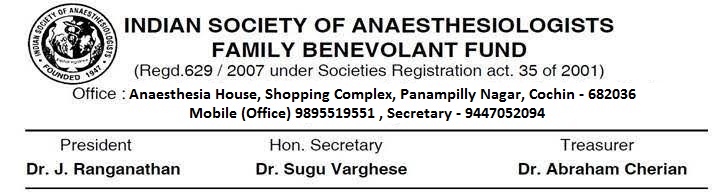 15-11-2018ISA FBF -  REPORT OF ACTIVITIES FROM 1ST DECEMBER  TO 15TH NOVEMBER 2018Total Number of Members – 2110New Members Joined – 210Voluntary drop outs – 4Claims IssuedName                                                                      FBF No.                   Claim Amount Issued           Total No. of Deaths from 2000 to 2018 – 60From 1st December onwards ISA FBF office tried its level best to focus on the problems of its existing members.# updated their address & informed their dues from 2014 to 2018 by post, by repeated emails and repeated SMS alerts.# By this way at present we are having only 157 defaulters. Kerala – 2West Bengal – 5Bihar – 2UP – 8Rajasthan - 3Assam – 1Gujarat – 2Haryana – 2Himachal Pradesh – 1J & K – 2Punjab – 1New Delhi – 9Orissa – 11MP – 9Maharashtra – 17Tamil Nadu – 10Karnataka - 9Andhra Pradesh & Telangana – 63As per the last GC discussions, those members having dues from 1st April will not be eligible for any claim from ISA FBF.All the details have been uploaded in the ISA FBF website www.isafbf.isaweb.in ISA FBF office tried it’s level best for the enrollemnt of new members. New MembershipI am happy to inform you that it is the first time in the history of ISA FBF that a total of 210 new members joined this year.UP 		– 3Tamil Nadu 	– 7Telengana 	– 4Punjab 	– 1Orissa 		– 3Delhi 		– 1MP 		– 2AP 		– 33Gujarat 	-  8Karataka 	– 26Kerala 		– 27Maharashtra	 - 95DFC 2018Started sending due notice from 1st October onwards to all members by SMS, Email & Surface mail at regular intervals. By this way within a span of 45 days,  820 members paid their due amount.OfficeOur office had been shifted from Samaritan Hospital to Anaesthesia House, Panampilly Nagar, Cochin – 682036, Kerala.AccountsFD Balance               -  1,09,43,638.00Current A/C Balance -      4,50,708.77Audited accounts will be presented by Dr. Abraham Cherian, Hon. Treasurer.Thanking YouYours faithfully.Sd/-Dr. Sugu VargheseHon. SecretaryISA FBF1.Dr  Rajeendra Kumar N K1097/KE/103/20094,08,6002.Dr  Ramani Koshy1173/KE/110/20104,08,6003.Dr  Dandu Prasada Raju1305/AP/365/20104,08,6004.Dr  Devarmani Prakasappa607/KA/15/20074,08,6005.Dr  Sarojini Devanandan1232/TN/139/20104,08,6006.Dr. G Santhanam1851/TN/191/20174,08,600